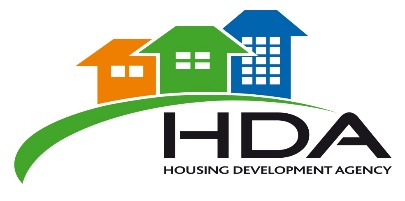 The Housing Development Agency (HDA) is a national public sector development agency that acquires, prepares and develops land. We also project manage the development of housing and sustainable human settlements. We carry out our activities in partnership with a range of stakeholders, including national, provincial, local government, as well as communities, developers, financiers and other affected parties. Established in 2009, the Agency was established by an Act of Parliament in 2008 and is accountable through its Board to the Minister of Human Settlements, Water and Sanitation. For more information about the HDA, please visit our website: www.thehda.co.za.  Follow us on Twitter: @The_HDA and on Facebook: TheHDA. The HDA has a six months’ Graduate Internship Programme:  Reference: Internship Programme (HDA) 2019/2020Location: Gauteng (Johannesburg)  Main Purpose: To provide unemployed graduates with valuable work experience and skills in the construction and human settlements sector to enhance their employability. To address the problem of youth unemployment, especially tertiary (Universities and Universities of Technology) graduates by providing them with work experience opportunities in the public service. Graduates in the following disciplines should apply:  ●Bachelor of Science degree in Geography ●GeoInformatics ●Geomatics ●Environmental Science ●Earth Science ●Social Science ●Cartography, or related discipline ●A postgraduate qualification in any of the above disciplines would be advantageous.Requirements: Understanding of geographical information systems (GIS) concepts such as location, region, place, density, patterns, spatial interaction, size and scale, as well as coordinate systems and map elements. Basic knowledge of GIS software and Microsoft Office.Please forward a relevant CV (clearly marked with the reference number of the position) in a Microsoft Word format to john@isilumko.co.za. Closing date for applications: 18 December 2019 CVs received after the closing date will NOT be considered. Kindly take note if you have not been contacted within fourteen (14) days of the closing date; please consider your application unsuccessful.  Should you not comply with the above requirements your application will NOT be considered. --------------------------------------------------------------------------------------------------------------------------------------  Conditions of service: The HDA is an equal opportunity employer ● Appointments will be made in accordance with the HDA Employment Equity policy ● The HDA reserves the right not to make an appointment.  Please do not send certificates, diplomas or testimonials. We thank all applicants for their interest.Communication will be conducted with short-listed applicants only.